  Travel and Away Trip Policy: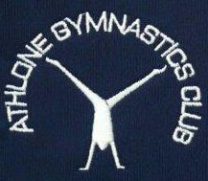 There is extra responsibility on coaches when they transport young people to events. Ensure that there is adequate insurance cover on their car and follow the rules of the road, including legal use of seat belts and booster seats when required Not carry more than the permitted number of passengers Avoid being alone with one young person, put passengers in the back seat, Have central drop off locations or seek parental permission to transport an individual participant on a regular basis Clearly state times of pick-up and drop off. Parents/Guardians should check with their child/ren about the plans and be happy with the transport arrangements Advise parents of contact details in case they need to contact their child